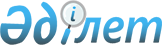 О внесении изменений в постановления Правительства Республики Казахстан от 25 сентября 2007 года N 833 и от 2 октября 2007 года N 874
					
			Утративший силу
			
			
		
					Постановление Правительства Республики Казахстан от 28 июня 2008 года N 634. Утратило силу постановлением Правительства Республики Казахстан от 29 апреля 2009 года N 598

       Сноска. Утратило силу постановлением Правительства РК от 29.04.2009 N 598.       Правительство Республики Казахстан ПОСТАНОВЛЯЕТ: 

      1. Внести в некоторые решения Правительства Республики Казахстан следующие изменения: 

      1) в постановлении Правительства Республики Казахстан от 25 сентября 2007 года N 833 "О составах советов директоров акционерных обществ "Национальная компания "Социально-предпринимательская корпорация "Оңтүстік" и "Национальная компания "Социально-предпринимательская корпорация "Жетісу": 

      в приложении 2 к указанному постановлению: 

      строку "Долженков Виктор Анатольевич - заместитель акима Алматинской области" изложить в следующей редакции: 

      "Баталов Амандык Габбасович - первый заместитель акима Алматинской области"; 

      2) в постановлении Правительства Республики Казахстан от 2 октября 2007 года N 874 "О составах советов директоров акционерных обществ "Национальная компания "Социально-предпринимательская корпорация "Каспий", "Национальная компания "Социально-предпринимательская корпорация "Тобол" и "Национальная компания "Социально-предпринимательская корпорация "Ертіс": 

      в приложении 1 к указанному постановлению: 

      строку "Аблезов Карыбай Тлеубергенович - вице-министр индустрии и торговли Республики Казахстан" изложить в следующей редакции: 

      "Косунов Алмас Олжабаевич - вице-министр индустрии и торговли Республики Казахстан"; 

      в приложении 2 к указанному постановлению: 

      строку "Аблезов Карыбай Тлеубергенович - вице-министр индустрии и торговли Республики Казахстан" изложить в следующей редакции: 

      "Косунов Алмас Олжабаевич - вице-министр индустрии и торговли Республики Казахстан"; 

      в приложении 3 к указанному постановлению: 

      строку "Аблезов Карыбай Тлеубергенович - вице-министр индустрии и торговли Республики Казахстан" изложить в следующей редакции: 

      "Косунов Алмас Олжабаевич - вице-министр индустрии и торговли Республики Казахстан". 

      2. Настоящее постановление вводится в действие со дня подписания.       Премьер-Министр 

      Республики Казахстан                       К. Масимов 
					© 2012. РГП на ПХВ «Институт законодательства и правовой информации Республики Казахстан» Министерства юстиции Республики Казахстан
				